Vadovaudamasis Lietuvos Respublikos vietos savivaldos įstatymo 29 straipsnio 8 dalies 2 punktu, Lietuvos Respublikos civilinės saugos įstatymo 14 straipsnio 9, 16 ir 25 punktais, 15 straipsnio 2 dalies 4 punktu, Lietuvos Respublikos žmonių užkrečiamųjų ligų profilaktikos ir kontrolės įstatymo 25 straipsnio 3  dalimi, 26 straipsnio 2 dalies 7 punktu, Lietuvos Respublikos Vyriausybės 2020 m. lapkričio 4 d. nutarimo Nr. 1226 „Dėl karantino Lietuvos Respublikos teritorijoje paskelbimo“ 2.2.9.2, 2.2.9.9 papunkčiais ir Lietuvos Respublikos sveikatos apsaugos ministro – valstybės lygio ekstremaliosios situacijos valstybės operacijų vadovo 2020 m. gruodžio 31 d. sprendimu Nr. V-3080 „Dėl vaikų, ugdomų pagal pradinio ugdymo programą, nuotolinio ugdymo, priežiūros ir maitinimo organizavimo įstaigose būtinų sąlygų“: N u s t a t a u, kad šios Kauno miesto savivaldybės biudžetinės švietimo įstaigos teiks vaikams, ugdomiems pagal pradinio ugdymo programą, priežiūros, maitinimo ir nuotolinio ugdymo paslaugas (toliau – priežiūros paslaugos):Kauno „Nemuno“ mokykla;Kauno Bernardo Brazdžionio mokykla. Į p a r e i g o j u:2.1. šio įsakymo 1 punkte nurodytų įstaigų vadovus priežiūros paslaugas teikti griežtai laikantis Lietuvos Respublikos sveikatos apsaugos ministro – valstybės lygio ekstremaliosios situacijos valstybės operacijų vadovo 2020 m. gruodžio 31 d. sprendimu Nr. V-3080 „Dėl vaikų, ugdomų pagal pradinio ugdymo programą, nuotolinio ugdymo, priežiūros ir maitinimo organizavimo įstaigose būtinų sąlygų“ nurodytų reikalavimų;2.2. šio įsakymo 1 punkte nurodytų įstaigų vadovus informuoti vaikų tėvus (globėjus, įtėvius, rūpintojus, atstovus), kad kreipiantis dėl būtinos vaikų priežiūros paslaugos teikimo įstaigoje privaloma pateikti abiejų tėvų (globėjų, įtėvių, rūpintojų, atstovų) darbdavių pažymas, patvirtinančias, jog tėvai (globėjai, įtėviai, rūpintojai, atstovai) darbo funkcijas (darbus) privalo atlikti darbo vietoje ir negali užtikrinti vaikų priežiūros namuose.P a v e d u Kauno miesto savivaldybei nepavaldžių švietimo įstaigų vadovams spręsti dėl galimybės teikti šių įstaigų vaikams, ugdomiems pagal pradinio ugdymo programą, priežiūros paslaugas įstaigose ir, nusprendus jas teikti, užtikrinti Lietuvos Respublikos sveikatos apsaugos ministro – valstybės lygio ekstremaliosios situacijos valstybės operacijų vadovo 2020 m. gruodžio 31 d. sprendimo Nr. V-3080 „Dėl vaikų, ugdomų pagal pradinio ugdymo programą, nuotolinio ugdymo, priežiūros ir maitinimo organizavimo įstaigose būtinų sąlygų“ nuostatų įgyvendinimą, o, nusprendus jų neteikti, informuoti į įstaigą besikreipiančius tėvus (globėjus, įtėvius, rūpintojus, atstovus) apie galimybę kreiptis į šio įsakymo 1 punkte nurodytas švietimo įstaigas.P r i p a ž į s t u netekusiu galios Kauno miesto savivaldybės administracijos direktoriaus 2020 m. gruodžio 31 d. įsakymą Nr. A-4393 ,,Dėl Kauno miesto savivaldybės pradinio ugdymo programą vykdančių bendrojo ugdymo mokyklų priežiūros, matinimo, nuotolinio ugdymo paslaugų pradinių klasių mokiniams teikimo užtikrinimo karantino laikotarpiu“.N u s t a t a u, kad šis įsakymas įsigalioja 2021 m. sausio 12 d.TAR objektas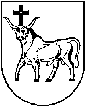 KAUNO MIESTO SAVIVALDYBĖS ADMINISTRACIJOS DIREKTORIUSKAUNO MIESTO SAVIVALDYBĖS ADMINISTRACIJOS DIREKTORIUSKAUNO MIESTO SAVIVALDYBĖS ADMINISTRACIJOS DIREKTORIUSĮSAKYMASĮSAKYMASĮSAKYMASDĖL KAUNO MIESTO SAVIVALDYBĖS PRADINIO UGDYMO PROGRAMĄ VYKDANČIŲ BENDROJO UGDYMO MOKYKLŲ, KURIOS TEIKS PRADINIŲ KLASIŲ MOKINIAMS PRIEŽIŪROS, MAITINIMO, NUOTOLINIO UGDYMO PASLAUGAS, NUSTATYMODĖL KAUNO MIESTO SAVIVALDYBĖS PRADINIO UGDYMO PROGRAMĄ VYKDANČIŲ BENDROJO UGDYMO MOKYKLŲ, KURIOS TEIKS PRADINIŲ KLASIŲ MOKINIAMS PRIEŽIŪROS, MAITINIMO, NUOTOLINIO UGDYMO PASLAUGAS, NUSTATYMODĖL KAUNO MIESTO SAVIVALDYBĖS PRADINIO UGDYMO PROGRAMĄ VYKDANČIŲ BENDROJO UGDYMO MOKYKLŲ, KURIOS TEIKS PRADINIŲ KLASIŲ MOKINIAMS PRIEŽIŪROS, MAITINIMO, NUOTOLINIO UGDYMO PASLAUGAS, NUSTATYMO2021 m. sausio 8 d.  Nr. A-642021 m. sausio 8 d.  Nr. A-642021 m. sausio 8 d.  Nr. A-64KaunasKaunasKaunasAdministracijos direktoriusVilius Šiliauskas